GMINA  CHOCZEWO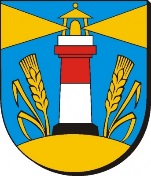 ul. Pierwszych Osadników 17    84-210 Choczewo 
tel. (58) 5723940 inwestycje@choczewo.com.pl
___________________________________________________________________________________________KONKURS AZBEST – edycja 2017Przyjmowanie wniosków do 5 kwietnia 2017 r.Zarząd Wojewódzkiego Funduszu Ochrony Środowiska i Gospodarki Wodnej 
w Gdańsku ogłosił konkurs pn. „Usuwanie wyrobów zawierających azbest z terenu województwa pomorskiego” (edycja 2017). Urząd Gminy Choczewo zamierza wystąpić 
z wnioskiem o przyznanie dotacji w imieniu właścicieli obiektów na terenie gminy Choczewo którzy w 2017 r. planują usunąć z terenów swoich nieruchomości odpady zawierające azbest. Dofinansowanie może być udzielone na realizację zadań związanych z demontażem, zbieraniem, transportem oraz unieszkodliwianiem odpadów zawierających azbest, znajdujących się na nieruchomościach na terenie gminy Choczewo i objętych „Programem usuwania azbestu i wyrobów zawierających azbest z terenu Gminy Choczewo na lata 2014-2032”.  Przewidywana kwota dofinansowania kosztów kwalifikowanych może wynieść do 85 % poniższych kwot:Nie więcej niż 800 zł za tonę odpadu zawierającego azbest, jeżeli na zadanie składają się łącznie: demontaż, zbieranie, transport i unieszkodliwienie odpadu,Nie więcej niż 400 zł za tonę odpadu zawierającego azbest, jeżeli na zadanie składa się wyłącznie transport i unieszkodliwienie odpadu.Jednocześnie informujemy, że ze względu na ograniczony budżet przedmiotowego konkursu w związku z mniejszym niż w ubiegłych latach zaangażowaniem finansowym w formie dotacji Narodowego Funduszu Ochrony Środowiska i Gospodarki Wodnej w realizację przedmiotowego konkursu, rzeczywisty poziom dofinansowania zadań po rozstrzygnięciu konkursu może wynieść mniej niż 85% kosztów kwalifikowanych zdania.Do kosztów kwalifikowanych nie zalicza się podatku VAT.UWAGA! Dofinansowanie nie obejmuje kosztów związanych z zakupem i wykonaniem nowego pokrycia dachowego.Realizacja przedsięwzięcia będzie możliwa tylko w przypadku pozyskania środków 
z Wojewódzkiego Funduszu Ochrony Środowiska w Gdańsku.Dofinansowaniem mogą być objęte obiekty, których właściciele:-  wyrażą chęć realizacji inwestycji w 2017 r.- zapewnią środki na wkład własny- zapewnią środki własne na realizację zadania w zakresie wykonania nowego pokrycia dachowego- złożą do Urzędu Gminy Choczewo stosowny wniosek w terminie do 5 kwietnia 2017 r.Do konkursu nie mogą być zgłaszane zadania zakończone, zrealizowane przed zawarciem umowy na dofinansowanie.Dodatkowe informacje oraz formularz wniosku można uzyskać w Urzędzie Gminy Choczewo – pokój nr 14, ul. Pierwszych Osadników 17, 84-210 Choczewo w godzinach pracy urzędu tj. pon. 9:00-17:00, wt.-pt. 7:30-15:30, tel. (58) 572 39 40.